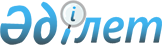 Пробация қызметінің есебінде тұрған адамдарды, сондай-ақ бас бостандығынан айыру орындарынан босатылған адамдарды, жұмысқа орналастыру үшін жұмыс орындарына квота белгілеу туралы
					
			Күшін жойған
			
			
		
					Шығыс Қазақстан облысы Глубокое аудандық әкімдігінің 2020 жылғы 8 сәуірдегі № 142 қаулысы. Шығыс Қазақстан облысының Әділет департаментінде 2020 жылғы 14 сәуірде № 6890 болып тіркелді. Күші жойылды - Шығыс Қазақстан облысы Глубокое аудандық әкімдігінің 2021 жылғы 23 сәуірдегі № 185 қаулысымен
      Ескерту. Күші жойылды - Шығыс Қазақстан облысы Глубокое аудандық әкімдігінің 23.04.2021 № 185 қаулысымен (алғашқы ресми жарияланған күнінен кейін күнтізбелік он күн өткен соң қолданысқа енгізіледі). 

      ЗҚАИ-ның ескертпесі.

      Құжаттың мәтінінде түпнұсқаның пунктуациясы мен орфографиясы сақталған
      Қазақстан Республикасының 2014 жылғы 5 шілдедегі Қылмыстық-атқару Кодексінің 18-бабының 1-тармағының 2) тармақшасына, Қазақстан Республикасының 2016 жылғы 6 сәуірдегі "Халықты жұмыспен қамту туралы" Заңының 9-бабының 7), 8) тармақшаларына, Қазақстан Республикасының 2001 жылғы 23 қаңтардағы "Қазақстан Республикасындағы жергілікті мемлекеттік басқару және өзін-өзі басқару туралы" Заңының 31-бабының 1-тармағының 14-1) тармақшасына, Қазақстан Республикасының 2016 жылғы 6 сәуірдегі "Құқықтық актілер туралы" Заңының 27-бабына, Қазақстан Республикасы Денсаулық сақтау және әлеуметтік даму министрінің 2016 жылғы 26 мамырдағы № 412 "Ата-анасынан кәмелеттік жасқа толғанға дейін айырылған немесе ата-анасының қамқорлығынсыз қалған, білім беру ұйымдарының түлектері болып табылатын жастар қатарындағы азаматтарды, бас бостандығынан айыру орындарынан босатылған адамдарды, пробация қызметінің есебінде тұрған адамдарды жұмысқа орналастыру үшін жұмыс орындарын квоталау қағидаларын бекіту туралы" бұйрығына (Нормативтік құқықтық актілердің мемлекеттік тіркеу тізілімінде 13898 нөмірімен тіркелген) сәйкес, Глубокое ауданының әкімдігі ҚАУЛЫ ЕТЕДІ: 
      1. Осы қаулының қосымшасына сәйкес, пробация қызметінің есебінде тұрған адамдарды, сондай-ақ бас бостандығынан айыру орындарынан босатылған адамдарды, жұмысқа орналастыру үшін жұмыс орындарына квота белгіленсін.
      2. Глубокое ауданы әкімдігінің 2019 жылғы 23 мамырда № 193 "Пробация қызметінің есебінде тұрған адамдарды, сондай-ақ бас бостандығынан айыру орындарынан босатылған адамдарды, жұмысқа орналастыру үшін жұмыс орындарына квота белгілеу туралы" қаулысының (нормативтік құқықтық актілердің мемлекеттік тіркеу тізілімінде 5974 нөмірімен тіркелген, Қазақстан Республикасының нормативтік-құқықтық актілердің Эталондық бақылау банкінде электронды түрде 2019 жылғы 07 маусымда жарияланған) күші жойылған деп танылсын.
      3. "Шығыс Қазақстан облысы Глубокое ауданы әкімінің аппараты" мемлекеттік мекемесі Қазақстан Республикасының заңнамасында белгіленген тәртіпте:
      1) осы қаулының Шығыс Қазақстан облысы әділет департаментінде мемлекеттік тіркелуін;
      2) осы қаулы мемлекеттік тіркелген күнінен бастап күнтізбелік он күн ішінде оның көшірмесін Глубокое ауданының аумағында таратылатын мерзімді баспа басылымдарында ресми жариялауға жолданылуын;
      3) ресми жарияланғаннан кейін осы қаулыны Глубокое ауданы әкімдігінің интернет-ресурсына орналастыруын қамтамасыз етсін.
      4. Осы қаулының орындалуын бақылау аудан әкімінің орынбасары Е.В. Старенковаға жүктелсін.
      5. Осы қаулы оның алғашқы ресми жарияланған күнінен кейін күнтізбелік он күн өткен соң қолданысқа енгізіледі. Пробация қызметінде тұрған адамдарды, сондай-ақ бас бостандығынан айыру орындарынан босатылған адамдарды жұмысқа орналастыру үшін жұмыс орындарының квотасы белгіленетін ұйымдардың тізбесі
					© 2012. Қазақстан Республикасы Әділет министрлігінің «Қазақстан Республикасының Заңнама және құқықтық ақпарат институты» ШЖҚ РМК
				
      Глубокое ауданының әкімі 

Е. Аймукашев
Глубокое аудандық әкімдігінің 
2020 жылғы 8 сәуірдегі 
№ 142 қаулысына қосымша
№
Кәсіпорынның атауы
Жұмыскерлердің тізімдік саны
Жұмыскерлердің тізімділік санынан пайыздық мәндегі квотаның мөлшері
Жұмыс орындар саны
1
"Шығыс Қазақстан ауыл шаруашылық тәжірибе станциясы" ЖШС
204
2
4
2
"IZOTERM" ЖШС
244
2
5